ПРАВИТЕЛЬСТВО УДМУРТСКОЙ РЕСПУБЛИКИПОСТАНОВЛЕНИЕот 23 сентября 2019 г. N 430О РЕАЛИЗАЦИИ ОТДЕЛЬНЫХ ПОЛОЖЕНИЙ ЗАКОНА УДМУРТСКОЙРЕСПУБЛИКИ "О ПОДДЕРЖКЕ СОЦИАЛЬНО ОРИЕНТИРОВАННЫХНЕКОММЕРЧЕСКИХ ОРГАНИЗАЦИЙ В УДМУРТСКОЙ РЕСПУБЛИКЕ"В целях реализации части 3 статьи 8 и части 2 статьи 13 Закона Удмуртской Республики от 12 апреля 2019 года N 17-РЗ "О поддержке социально ориентированных некоммерческих организаций в Удмуртской Республике" Правительство Удмуртской Республики постановляет:Утвердить прилагаемые:Порядок формирования ежегодного доклада о состоянии, проблемах и перспективах развития социально ориентированной деятельности некоммерческих организаций в Удмуртской Республике и опубликования его в информационно-телекоммуникационной сети "Интернет";Порядок размещения и актуализации сведений, представляющих интерес для социально ориентированных некоммерческих организаций, на официальном сайте в информационно-телекоммуникационной сети "Интернет".Председатель ПравительстваУдмуртской РеспубликиЯ.В.СЕМЕНОВУтвержденпостановлениемПравительстваУдмуртской Республикиот 23 сентября 2019 г. N 430ПОРЯДОКФОРМИРОВАНИЯ ЕЖЕГОДНОГО ДОКЛАДА О СОСТОЯНИИ,ПРОБЛЕМАХ И ПЕРСПЕКТИВАХ РАЗВИТИЯ СОЦИАЛЬНООРИЕНТИРОВАННОЙ ДЕЯТЕЛЬНОСТИ НЕКОММЕРЧЕСКИХ ОРГАНИЗАЦИЙВ УДМУРТСКОЙ РЕСПУБЛИКЕ И ОПУБЛИКОВАНИЯ ЕГОВ ИНФОРМАЦИОННО-ТЕЛЕКОММУНИКАЦИОННОЙ СЕТИ "ИНТЕРНЕТ"1. Настоящий Порядок регулирует отношения, связанные с формированием ежегодного доклада о состоянии, проблемах и перспективах развития социально ориентированной деятельности некоммерческих организаций в Удмуртской Республике (далее - доклад) и опубликованием его в информационно-телекоммуникационной сети "Интернет".2. Доклад представляет собой сводную информацию, полученную от государственных органов Удмуртской Республики, оказывающих государственную поддержку социально ориентированным некоммерческим организациям, о результатах деятельности по поддержке социально ориентированных некоммерческих организаций в отчетном периоде, состоянии, проблемах и перспективах развития социально ориентированных некоммерческих организаций.3. Доклад включает в себя следующие разделы:1) нормативно-правовое регулирование деятельности социально ориентированных некоммерческих организаций в Удмуртской Республике;2) сведения о количестве социально ориентированных некоммерческих организаций, зарегистрированных на территории Удмуртской Республики;3) государственная поддержка социально ориентированных некоммерческих организаций в Удмуртской Республике;4) сведения о количестве социально ориентированных некоммерческих организаций, которым предоставлена государственная поддержка;5) сведения о социально ориентированных некоммерческих организациях - исполнителях общественно полезных услуг;6) оценка эффективности предоставления государственной поддержки социально ориентированным некоммерческим организациям;7) результаты рейтинга исполнительных органов Удмуртской Республики по обеспечению доступа социально ориентированных некоммерческих организаций, осуществляющих деятельность в социальной сфере, к бюджетным средствам и взаимодействию с ними;8) результаты рейтинга муниципальных образований в Удмуртской Республике по реализации механизмов поддержки социально ориентированных некоммерческих организаций и социального предпринимательства;9) иные сведения о деятельности социально ориентированных некоммерческих организаций в Удмуртской Республике.(п. 3 в ред. постановления Правительства УР от 03.04.2023 N 203)4. Доклад формируется уполномоченным исполнительным органом Удмуртской Республики по решению вопросов государственной поддержки социально ориентированных некоммерческих организаций (далее - уполномоченный орган).(в ред. постановления Правительства УР от 03.04.2023 N 203)5. Для подготовки доклада государственные органы Удмуртской Республики, оказывающие государственную поддержку социально ориентированным некоммерческим организациям, направляют в уполномоченный орган информацию по форме, установленной уполномоченным органом, в срок до 15 июня года, следующего за отчетным.(в ред. постановления Правительства УР от 03.04.2023 N 203)6. Уполномоченный орган обобщает полученную информацию, формирует доклад и в срок до 1 октября года, следующего за отчетным, направляет его в Государственный Совет Удмуртской Республики.(в ред. постановления Правительства УР от 03.04.2023 N 203)7. Доклад размещается на официальном сайте уполномоченного органа в информационно-телекоммуникационной сети "Интернет" не позднее 1 ноября.(в ред. постановления Правительства УР от 03.04.2023 N 203)УтвержденпостановлениемПравительстваУдмуртской Республикиот 23 сентября 2019 г. N 430ПОРЯДОКРАЗМЕЩЕНИЯ И АКТУАЛИЗАЦИИ СВЕДЕНИЙ, ПРЕДСТАВЛЯЮЩИХ ИНТЕРЕСДЛЯ СОЦИАЛЬНО ОРИЕНТИРОВАННЫХ НЕКОММЕРЧЕСКИХ ОРГАНИЗАЦИЙ,НА ОФИЦИАЛЬНОМ САЙТЕ В ИНФОРМАЦИОННО-ТЕЛЕКОММУНИКАЦИОННОЙСЕТИ "ИНТЕРНЕТ"1. Настоящий Порядок определяет правила размещения и актуализации сведений, представляющих интерес для социально ориентированных некоммерческих организаций (далее - информация), в информационно-телекоммуникационной сети "Интернет" в целях реализации государственной политики в области поддержки социально ориентированных некоммерческих организаций в Удмуртской Республике.2. Уполномоченный исполнительный орган Удмуртской Республики по решению вопросов государственной поддержки социально ориентированных некоммерческих организаций (далее - уполномоченный орган) размещает на своем официальном сайте в информационно-телекоммуникационной сети "Интернет" (далее - сайт):(в ред. постановления Правительства УР от 03.04.2023 N 203)1) нормативные правовые акты, регламентирующие деятельность социально ориентированных некоммерческих организаций;2) методические рекомендации (информационные материалы) по вопросам поддержки социально ориентированных некоммерческих организаций;3) сведения о конкурсах, проводимых в целях государственной поддержки и развития социально ориентированных некоммерческих организаций;4) иные сведения, представляющие интерес для социально ориентированных некоммерческих организаций.3. Государственные органы Удмуртской Республики, оказывающие государственную поддержку социально ориентированным некоммерческим организациям, ежегодно в срок не позднее 15 января года, следующего за отчетным годом, предоставляют в уполномоченный орган информацию по форме, установленной уполномоченным органом.(в ред. постановления Правительства УР от 03.04.2023 N 203)4. Информация размещается на сайте в текстовой и (или) табличной формах, а также в форме электронного образа копий документов. Информация размещается на сайте в течение десяти рабочих дней со дня ее создания, получения или актуализации.5. При размещении информации на сайте и ее актуализации должны обеспечиваться ее сохранность, доступность, актуальность и достоверность, а также соблюдение требований законодательства Российской Федерации в области персональных данных, о государственной тайне, служебной информации ограниченного распространения.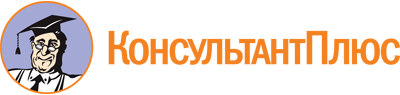 Постановление Правительства УР от 23.09.2019 N 430
(ред. от 03.04.2023)
"О реализации отдельных положений Закона Удмуртской Республики "О поддержке социально ориентированных некоммерческих организаций в Удмуртской Республике"
(вместе с "Порядком формирования ежегодного доклада о состоянии, проблемах и перспективах развития социально ориентированной деятельности некоммерческих организаций в Удмуртской Республике и опубликования его в информационно-телекоммуникационной сети "Интернет", "Порядком размещения и актуализации сведений, представляющих интерес для социально ориентированных некоммерческих организаций, на официальном сайте в информационно-телекоммуникационной сети "Интернет")Документ предоставлен КонсультантПлюс

www.consultant.ru

Дата сохранения: 25.06.2023
 Список изменяющих документов(в ред. постановления Правительства УР от 03.04.2023 N 203)Список изменяющих документов(в ред. постановления Правительства УР от 03.04.2023 N 203)Список изменяющих документов(в ред. постановления Правительства УР от 03.04.2023 N 203)